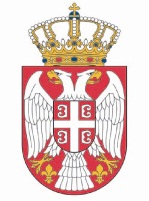                                                                Република Србија                                                              Народна скупштина                                                             Кабинет председникаСвесрпски сабор СрбијеПод покровитељством председника Републике Србије Александра Вучића, Дечији културни центар Београд организује пројект „Свесрпски сабор Србије“, од 23. до 26. маја 2024. године.Прoграмом је предвиђена посета Дому Народне скупштине Републике Србије, у петак 24. маја, у 9.00 часова.Програм -9.00 – 9.30 присутне ће проздравити потпредседница Народне скупштине Марина Рагуш9.30 – 9.40 краћи културни програм9.40 – разгледање изложбеПозивамо вас да пропратите овај догађај.Акредитације слати на infosluzba@parlament.rsХвала на сарадњи.Београд,21. мај 2024. године                                                                                       